昆明八中2022-2023学年度下学期月考二特色高一数学参考答案一、选择题：本题共12小题，每小题5分，共60分。1-12 CACDA  BADDC CB二、填空题：本题共4小题，每小题5分，共20分。13. 20            14. 1或        15.          16. 三、解答题：共70分。第17题10分，18-22题每题12分。17. （1）由图可知，，解得，∴该天运动步数不少于15 000的人数为.···············4分（2），.假设甲的步数为千步，乙的步数为千步，由频率分布直方图可得，，解得，，解得.由运动步数统计图可知作出的是星期二的频率分布直方图．···············10分18.（1），由正弦定理知，即．在中，由，．．．．  ··················································6分（2）若选择条件①，由正弦定理，得．．又，即．．．·······································12分若选择条件②，由，即．设．则．由，得．．·······································12分19. （Ⅰ）底面 ， 由底面为长方形，有．而．又因为，点 是的中点，所以．平面．·················································6分·················································12分20.（1）扇形钢板的半径为，圆心角为，，则，，则四边形钢板的面积其中的取值范围为；·················································6分（2）又，则，则，则则当，即时四边形钢板的面积最大，最大值为．···············12分21.（1）在上取点，使，过点画直线，则直线即为直线.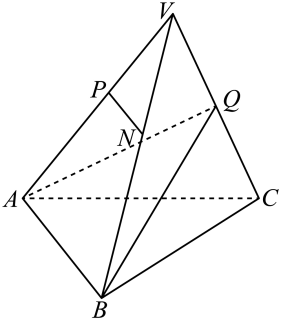 理由：取的中点，连结，和均为等边三角形，平面又平面平面平面而平面平面，平面平面，，即，所以直线即为直线.，而平面，平面平面因为平面，平面平面所以.······························································6分（2）取的中点为，连接，连接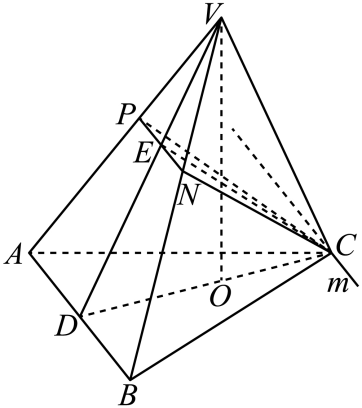 因为和均为等边三角形平面又平面平面平面在平面中，过作于平面平面平面则是直线与平面所成的角，即，又，从而由（1）知，，又，即有，则有平面，而平面，则，即为平面与平面所成的锐二面角的平面角，由（1）知，，有，在中，由余弦定理得：，显然，即，所以平面与平面所成的锐二面角的大小为.··························12分22.（1）选择. 由已知可得，即，解得，所以解析式为.令，可得，，故①处应填；又当时，，故②处应填.·······················································6分（2）解：设烟花噪声、鞭炮噪声和飞机起飞时发动机噪声的声强级分别为，由已知故有所以，因此即所以.···························································12分